                REPUBLIKA HRVATSKA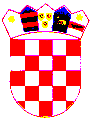   SPLITSKO-DALMATINSKA ŽUPANIJA                          GRAD OMIŠ                  GRADONAČELNIKKLASA: 604-01/22-01/02 URBROJ: 2181-7-04/3-22-99     Omiš, 29. studenoga 2022.g.Na temelju odredbi  čl. 39 Statuta Grada Omiša (Službeni glasnik Grada Omiša  br. 4/09, 9/10, 2/13, 10/13, 1/18, 8/18 i 2/21) i čl. 9. Pravila o dodjeli novčanih nagrada učenicima i studentima osobitog uspjeha u učenju s područja Grada Omiša pod KLASA: 604-01/22-01/02, URBROJ: 2181-7-04/3-22-04 od 29. rujna 2022. g., u predmetu dodjele nagrada učenicima i studentima, gradonačelnik Grada Omiša dana 29. studenoga 2022. godine donosi                             Z A K L J U Č A KNovčane nagrade učenicima i studentima s područja Grada Omiša za školsku/akademsku godinu 2022./2023. na temelju bodovne liste dodjeljuju se:    učenicima prvih razreda srednje škole: Višnja Burić, Jakov Sovulj, Marija Sovulj, Sunčića Škorić, Ante Buljević, Zara Sladojević, Josip Juginovićučenicima viših razreda srednje škole: Kiara Generalić, Marin Mandić, Roko Perišić, Petra Kuzmanić, Kiara Kovačić, Josipa Šaškor, Vana Pavišić, Tara Tafra, Nina Buljević, Sara Dinčić, Ante Bašić, Antea Predragović, Hana Hodžić, Kristina Utrobičić, Meriel Kovačić, Petar Topić, Paula Mikas, Ivan Vuković, Marko Bešlić, Vana Jerčić, Anica Kegalj, Josip Vilićstudentima prvih godina studija: Lana Jerončić, Ana Ćurlin, Anamarija Kuvačić, Dorian Jerčić, Mate Gojsalić, Petra Orlandinistudentima viših godina studija: Korina Kovačić, Ana Lušić, Klaudija Majić, Marko Perišić, Ani Buljević, Viktorija Perkušić, Ana Banović, Doris Kuzmanić, Neda Čorić, Veronika Bartulović, Rita Ratković, Andrea Šipalo, Marko Bosiljevac, Lucija Vrkić, Doris Kovačić, Nikolina Semen, Nina Tomić, Željka Rodić, Anđela Janežić, Lana Radevenjić, Mare Ković, Lucija Kovačić, Edita Beović, Lucija Žuljević, Karlo Fulgosi, Lea Lovrić, Ivona Buljević, Filip Buljević, Petra Mimica, Neno RadićUtvrđuje se da su ispod planiranog broja nagrada sljedeći:učenici prvih razreda srednje škole: Ema Juričevićučenici viših razreda srednje škole: Josip Petričević, Karmen Barić, Petar Mekinić, Nika Roguljić, Marina Alfirević, Elena Grubišastudenti viših godina studija: Viktoria Buljević, Roko Rogošić, Mladen Banović, Ana Pavlić, Karmen Pešić, Mirela Šarić, Matino Brajković, Iva Jerončić, Leonarda KatušićUtvrđuje se da u skupini učenika prvih razreda srednje škole Stipe Miličević ostvaruje potporu Grada OmišaUtvrđuje se da u skupini učenika viših razreda srednje škole Antonio Lozančić ostvaruje potporu Grada OmišaUtvrđuje se da u skupini studenata prvih godina studija Ivana Lozančić ostvaruje potporu Grada OmišaUtvrđuje se da u skupini studenata viših godina studija Marijeta Šaškor, Ana Marušić i Ena Bajić ostvaruju potporu Grada OmišaUtvrđuje se da u skupini učenika viših razreda srednje škole Iva Rahela Čotić Franić, Lucija Kovačević i Lucija Marušić  ne ispunjavaju uvjete natječaja.Utvrđuje se da u skupini studenata prvih godina studija Petra Stipinović ne ispunjava uvjete natječaja.Utvrđuje se da u skupini studenata viših godina studija Lucija Mušac i Antonia Kaćunko ne ispunjavaju uvjete natječaja.Nalaže se Odsjeku za proračun i računovodstvo Grada Omiša da na teret odgovarajuće pozicije proračuna Grada Omiša (R0188 kto 37219) izvršava pojedinačne mjesečne isplate potpora osobama iz t. 1. ovog Zaključka na način da svakom učeniku za vrijeme od 1. rujna 2022. do 30. lipnja 2023. isplaćuje po *500,00 kn, odnosno svakom studentu za vrijeme od 1. listopada 2022. do 30. rujna 2023. isplaćuje po *700,00 kn mjesečno.Pozivaju se korisnici potpora da tijekom vremena za koje su im potpore dodijeljene pravodobno izvijeste uplatitelja o promjeni činjenica koje su im bile bitne za dodjelu potpore.  Protiv ovog Zaključka može se podnijeti prigovor s obrazloženjem gradonačelniku Grada Omiša na adresu: GRAD OMIŠ, Trg kralja Tomislava 5/I, 21310 Omiš, u roku od 8 dana od dana objave istog na službenim mrežnim stranicama Grada Omiša.                 GRADONAČELNIK          Ivo Tomasović, dipl.oec., v.r.     DOSTAVITI: Službene mrežne stranice Grada Omiša, www.omis.hr Službene facebook stranice Grada Omiša, www.facebook.com/officialomis/Oglasna ploča Grada OmišaPismohrana /04/ 